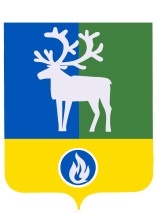 БЕЛОЯРСКИЙ РАЙОНХАНТЫ-МАНСИЙСКИЙ АВТОНОМНЫЙ ОКРУГ – ЮГРААДМИНИСТРАЦИЯ БЕЛОЯРСКОГО РАЙОНАПОСТАНОВЛЕНИЕот 30 октября 2018 года							                        № 1032Об утверждении муниципальной программы Белоярского района«Охрана окружающей среды на 2019 – 2024 годы»(в ред. пост. от 25.02.2019 № 145, от 30.05.2019 № 487, от 25.11.2019 № 975,от 26.12.2019 № 1090, от 12.02.2020 № 131, от 22.04.2020 № 334, от 29.07.2020 № 673,от 16.11.2020 № 951, от 28.12.2020 № 1154, от 10.02.2021 № 89, от 28.04.2021 № 339,от 22.07.2021 № 612, от 20.10.2021 № 817)В соответствии с постановлением администрации Белоярского района от                 3 сентября 2018 года № 776 «Об утверждении Порядка принятия решений о разработке, формировании и реализации муниципальных программ Белоярского района», распоряжением администрации Белоярского района от 15 августа 2018 года № 245-р      «О Перечне муниципальных программ Белоярского района на 2019 – 2024 годы»               п о с т а н о в л я ю:1. Утвердить прилагаемую муниципальную программу Белоярского района «Охрана окружающей среды на 2019 – 2024 годы».2. Опубликовать настоящее постановление в газете «Белоярские вести. Официальный выпуск».3. Настоящее постановление вступает в силу после его официального опубликования, но не ранее 1 января 2019 года.4. Контроль за выполнением постановления возложить на первого заместителя главы Белоярского района Ойнеца А.В., заместителя главы Белоярского района       Ващука В.А.Глава Белоярского района                                                                                     С.П.МаненковПРИЛОЖЕНИЕк постановлению администрацииБелоярского районаот 30 октября 2018 года № 1032Муниципальная программа Белоярского района«Охрана окружающей среды на 2019 – 2024 годы»ПАСПОРТмуниципальной программы Белоярского района(далее – муниципальная программа)Таблица 1Стимулирование инвестиционной и инновационной деятельности, развитие конкуренции и негосударственного сектора экономикиТаблица 2Перечень полномочий ответственного исполнителя (соисполнителя) муниципальной программыТаблица 3Перечень основных мероприятий муниципальной программы, их связь с целевыми показателямиТаблица 4Целевые показатели муниципальной программыТаблица 5Перечень основных мероприятий муниципальной программы, объемы и источники их финансированияТаблица 5.1Мероприятия, реализуемые на принципах проектного управления, направленные в том числе на исполнениенациональных и федеральных проектов (программ) Российской ФедерацииТаблица 7Перечень реализуемых объектов________________Наименование муниципальной программыОхрана окружающей среды на 2019 – 2024 годыОтветственный исполнитель муниципальной программыУправление природопользования, сельского хозяйства и развития предпринимательства администрации Белоярского района (далее – УПСХРП)Соисполнители муниципальной программыКомитет по культуре администрации Белоярского района (далее – КК);Комитет по образованию администрации Белоярского района (далее – КО);управление капитального строительства администрации Белоярского района (далее – УКС);управление жилищно-коммунального хозяйства администрации Белоярского района (далее – УЖКХ);отдел по учету и контролю за расходованием финансовых средств администрации Белоярского района (далее – ОУиК);Комитет муниципальной собственности администрации Белоярского района (далее – КМС)Цели муниципальной программыСохранение природной среды, предотвращение негативного воздействия хозяйственной и иной деятельности на окружающую среду и ликвидацию ее последствийЗадачи муниципальной программы1. Снижение негативного воздействия отходов производства и потребления на окружающую среду;2. Сохранение природной среды, предотвращение и ликвидация последствий негативного воздействия хозяйственной и (или) иной деятельности на ее компоненты;3. Формирование экологической культуры и ответственного отношения к природеПодпрограммыотсутствуютПортфели проектов (проекты), направленные на реализацию в Ханты-Мансийском автономном округе – Югре национальных и федеральных проектов (программ) Российской Федерации, параметры их финансового обеспеченияПортфель проектов «Экология» – 0 тыс. рублей, в том числе: региональный проект «Сохранение уникальных водных объектов» – 0 тыс. рублейЦелевые показатели муниципальной программы     количество полигонов твердых коммунальных отходов, единиц;     количество обустроенных мест (площадок) накопления твердых коммунальных отходов, единиц;     количество приобретенных контейнеров для размещения в местах (площадках) накопления твердых коммунальных отходов, единиц;     количество площадок временного накопления твердых коммунальных отходов, единиц;     количество рекультивированных объектов размещения отходов, единиц;     протяженность очищенной береговой полосы водных объектов, километров;     количество населения, вовлеченного в мероприятия по очистке береговой полосы водных объектов, человек (нарастающим итогом);     доля населения, вовлеченного в эколого-просветительские и эколого-образовательные мероприятия, процентыСрок реализации муниципальной программы2019 – 2024 годыФинансовое обеспечение муниципальной программыобщий объем финансирования муниципальной программы на 2019-2024 годы составляет 375 471,4 тыс. рублей, в том числе: 1) за счет средств бюджета Белоярского района –           59 183,1 тыс. рублей, в том числе:2019 год – 15 603,5 тыс. рублей;2020 год – 9 487,7 тыс. рублей;2021 год – 13 607,6 тыс. рублей;2022 год – 5 501,2 тыс. рублей;2023 год – 13 514,8 тыс. рублей;2024 год – 1 468,3 тыс. рублей;2) за счет средств бюджета Белоярского района, сформированного за счет средств бюджета Ханты-Мансийского автономного округа – Югры (далее - бюджет автономного округа) – 316 288,3 тыс. рублей, в том числе:2019 год – 10 951,8 тыс. рублей;2020 год – 650,0 тыс. рублей;2021 год – 110,0 тыс. рублей;2022 год – 152 233,4 тыс. рублей;2023 год – 152 233,4 тыс. рублей;2024 год – 109,7 тыс. рублейНаименование направленияИнформацияФормирование благоприятной деловой средыОдним из приоритетных направлений по привлечению инвестиций является сфера обращения с твердыми коммунальными отходами. В Ханты-Мансийском автономном округе – Югре сформирована нормативно-правовая база, обеспечивающая регулирование полномочий в сфере обращения с твердыми коммунальными отходами, позволяющая инвестору оценить существующую ситуацию, определить направление государственной политики в области обращения с отходамиИнвестиционные проектыМуниципальной программой не предусмотрена реализация инвестиционных проектовРазвитие конкуренцииВ целях развития конкуренции на рынке предоставления услуг и закупки товаров в сфере охраны окружающей среды, реализация мероприятий муниципальной программы осуществляется в соответствии с Федеральным законом от 5 апреля 2013 года № 44-ФЗ «О контрактной системе в сфере закупок товаров, работ, услуг для обеспечения государственных и муниципальных нужд». Контрактная система в сфере закупок основывается на принципах открытости, прозрачности информации о контрактной системе в сфере закупок, обеспечения конкуренции, профессионализма заказчиков, стимулирования инноваций, единства контрактной системы в сфере закупок, ответственности за результативность обеспечения государственных и муниципальных нужд, эффективности осуществления закупок. Контрактная система направлена на создание равных условий для обеспечения конкуренции между участниками закупок. Любое заинтересованное лицо имеет возможность в соответствии с законодательством Российской Федерации и иными нормативными правовыми актами о контрактной системе в сфере закупок стать поставщиком (подрядчиком, исполнителем)№ п/пПолномочияОтветственный исполнитель муниципальной программы:Ответственный исполнитель муниципальной программы:1.Обеспечивает разработку проекта муниципальной программы, ее согласование с соисполнителями2.Формирует структуру муниципальной программы, а также перечень соисполнителей муниципальной программы3.Размещает проект муниципальной программы на общественное обсуждение, в соответствии с порядком, установленным нормативным правовым актом администрации Белоярского района для общественного обсуждения документов стратегического планирования4.Разрабатывает в пределах своих полномочий нормативные правовые акты, необходимые для выполнения муниципальной программы5.Организует реализацию муниципальной программы, вносит изменения в муниципальную программу и несет ответственность за достижение целевых показателей муниципальной программы, за своевременную и качественную реализацию муниципальной программы6.Осуществляет управление, обеспечивает целевое и эффективное использование бюджетных средств, выделяемых на реализацию муниципальной программы7.Формирует годовой отчет о ходе реализации муниципальной программы8.Подготавливает и уточняет перечень программных мероприятий и объемы финансирования основных мероприятий на очередной финансовый год и плановый период, а также механизм реализации муниципальной программыСоисполнитель муниципальной программы:Соисполнитель муниципальной программы:1.Осуществляет реализацию мероприятий муниципальной программы в рамках своей компетенции2.Несет ответственность за своевременную и качественную реализацию мероприятий муниципальной программы, достижение целевых показателей муниципальной программы, обеспечивает целевое и эффективное использование средств, выделяемых на реализацию программных мероприятий3.Разрабатывает в пределах своих полномочий нормативные правовые акты, необходимые для реализации мероприятий муниципальной программы4.Формирует и направляет ответственному исполнителю  предложения по уточнению (изменению) объемов финансирования мероприятий муниципальной программы, механизма ее реализации, а также перечень основных мероприятий на очередной финансовый год и плановый период5.Предоставляет ответственному исполнителю информацию для подготовки годового отчета о ходе реализации муниципальной программы в отношении реализуемых соисполнителем мероприятий за отчетный финансовый год№ п/пНаименование основного мероприятияНаименование целевого показателяРасчет значения целевого показателя1234Цель «Сохранение природной среды, предотвращение негативного воздействия хозяйственной и иной деятельности на окружающую среду и ликвидация ее последствий»Цель «Сохранение природной среды, предотвращение негативного воздействия хозяйственной и иной деятельности на окружающую среду и ликвидация ее последствий»Цель «Сохранение природной среды, предотвращение негативного воздействия хозяйственной и иной деятельности на окружающую среду и ликвидация ее последствий»Цель «Сохранение природной среды, предотвращение негативного воздействия хозяйственной и иной деятельности на окружающую среду и ликвидация ее последствий»Задача 1 «Снижение негативного воздействия отходов производства и потребления на окружающую среду»Задача 1 «Снижение негативного воздействия отходов производства и потребления на окружающую среду»Задача 1 «Снижение негативного воздействия отходов производства и потребления на окружающую среду»Задача 1 «Снижение негативного воздействия отходов производства и потребления на окружающую среду»1Развитие системы обращения с твердыми коммунальными отходами в Белоярском районеКоличество полигонов твердых коммунальных отходовКоличество обустроенных мест (площадок) накопления твердых коммунальных отходовКоличество приобретенных контейнеров для размещения в местах (площадках) накопления твердых коммунальных отходовКоличество площадок временного накопления твердых коммунальных отходовПоказатель определяется на основании фактических данных о количестве полигонов твердых коммунальных отходов, введенных в эксплуатацию за отчетный периодПоказатель определяется на основании фактических данных о количестве мест (площадок) накопления твердых коммунальных отходов, обустроенных за отчетный периодПоказатель определяется на основании фактических данных о количестве контейнеров для размещения в местах (площадках) накопления твердых коммунальных отходов, приобретенных за отчетный периодПоказатель определяется на основании фактических данных о количестве площадок временного накопления твердых коммунальных отходов, созданных за отчетный период1.1Проектирование и строительство Белоярского межпоселенческого полигона твердых коммунальных отходовКоличество полигонов твердых коммунальных отходовКоличество обустроенных мест (площадок) накопления твердых коммунальных отходовКоличество приобретенных контейнеров для размещения в местах (площадках) накопления твердых коммунальных отходовКоличество площадок временного накопления твердых коммунальных отходовПоказатель определяется на основании фактических данных о количестве полигонов твердых коммунальных отходов, введенных в эксплуатацию за отчетный периодПоказатель определяется на основании фактических данных о количестве мест (площадок) накопления твердых коммунальных отходов, обустроенных за отчетный периодПоказатель определяется на основании фактических данных о количестве контейнеров для размещения в местах (площадках) накопления твердых коммунальных отходов, приобретенных за отчетный периодПоказатель определяется на основании фактических данных о количестве площадок временного накопления твердых коммунальных отходов, созданных за отчетный период1.2Определение схемы размещения мест (площадок) накопления твердых коммунальных отходов, создание и ведение реестра мест (площадок) накопления твердых коммунальных отходовКоличество полигонов твердых коммунальных отходовКоличество обустроенных мест (площадок) накопления твердых коммунальных отходовКоличество приобретенных контейнеров для размещения в местах (площадках) накопления твердых коммунальных отходовКоличество площадок временного накопления твердых коммунальных отходовПоказатель определяется на основании фактических данных о количестве полигонов твердых коммунальных отходов, введенных в эксплуатацию за отчетный периодПоказатель определяется на основании фактических данных о количестве мест (площадок) накопления твердых коммунальных отходов, обустроенных за отчетный периодПоказатель определяется на основании фактических данных о количестве контейнеров для размещения в местах (площадках) накопления твердых коммунальных отходов, приобретенных за отчетный периодПоказатель определяется на основании фактических данных о количестве площадок временного накопления твердых коммунальных отходов, созданных за отчетный период1.3Создание и содержание мест (площадок) накопления твердых коммунальных отходовКоличество полигонов твердых коммунальных отходовКоличество обустроенных мест (площадок) накопления твердых коммунальных отходовКоличество приобретенных контейнеров для размещения в местах (площадках) накопления твердых коммунальных отходовКоличество площадок временного накопления твердых коммунальных отходовПоказатель определяется на основании фактических данных о количестве полигонов твердых коммунальных отходов, введенных в эксплуатацию за отчетный периодПоказатель определяется на основании фактических данных о количестве мест (площадок) накопления твердых коммунальных отходов, обустроенных за отчетный периодПоказатель определяется на основании фактических данных о количестве контейнеров для размещения в местах (площадках) накопления твердых коммунальных отходов, приобретенных за отчетный периодПоказатель определяется на основании фактических данных о количестве площадок временного накопления твердых коммунальных отходов, созданных за отчетный период1.3.1Обустройство мест (площадок) накопления твердых коммунальных отходовКоличество полигонов твердых коммунальных отходовКоличество обустроенных мест (площадок) накопления твердых коммунальных отходовКоличество приобретенных контейнеров для размещения в местах (площадках) накопления твердых коммунальных отходовКоличество площадок временного накопления твердых коммунальных отходовПоказатель определяется на основании фактических данных о количестве полигонов твердых коммунальных отходов, введенных в эксплуатацию за отчетный периодПоказатель определяется на основании фактических данных о количестве мест (площадок) накопления твердых коммунальных отходов, обустроенных за отчетный периодПоказатель определяется на основании фактических данных о количестве контейнеров для размещения в местах (площадках) накопления твердых коммунальных отходов, приобретенных за отчетный периодПоказатель определяется на основании фактических данных о количестве площадок временного накопления твердых коммунальных отходов, созданных за отчетный период1.3.2Приобретение контейнеров для размещения в местах (площадках) накопления твердых коммунальных отходовКоличество полигонов твердых коммунальных отходовКоличество обустроенных мест (площадок) накопления твердых коммунальных отходовКоличество приобретенных контейнеров для размещения в местах (площадках) накопления твердых коммунальных отходовКоличество площадок временного накопления твердых коммунальных отходовПоказатель определяется на основании фактических данных о количестве полигонов твердых коммунальных отходов, введенных в эксплуатацию за отчетный периодПоказатель определяется на основании фактических данных о количестве мест (площадок) накопления твердых коммунальных отходов, обустроенных за отчетный периодПоказатель определяется на основании фактических данных о количестве контейнеров для размещения в местах (площадках) накопления твердых коммунальных отходов, приобретенных за отчетный периодПоказатель определяется на основании фактических данных о количестве площадок временного накопления твердых коммунальных отходов, созданных за отчетный период1.3.3Создание площадок временного накопления твердых коммунальных отходовКоличество полигонов твердых коммунальных отходовКоличество обустроенных мест (площадок) накопления твердых коммунальных отходовКоличество приобретенных контейнеров для размещения в местах (площадках) накопления твердых коммунальных отходовКоличество площадок временного накопления твердых коммунальных отходовПоказатель определяется на основании фактических данных о количестве полигонов твердых коммунальных отходов, введенных в эксплуатацию за отчетный периодПоказатель определяется на основании фактических данных о количестве мест (площадок) накопления твердых коммунальных отходов, обустроенных за отчетный периодПоказатель определяется на основании фактических данных о количестве контейнеров для размещения в местах (площадках) накопления твердых коммунальных отходов, приобретенных за отчетный периодПоказатель определяется на основании фактических данных о количестве площадок временного накопления твердых коммунальных отходов, созданных за отчетный период1.3.4Содержание мест (площадок) накопления твердых коммунальных отходовКоличество полигонов твердых коммунальных отходовКоличество обустроенных мест (площадок) накопления твердых коммунальных отходовКоличество приобретенных контейнеров для размещения в местах (площадках) накопления твердых коммунальных отходовКоличество площадок временного накопления твердых коммунальных отходовПоказатель определяется на основании фактических данных о количестве полигонов твердых коммунальных отходов, введенных в эксплуатацию за отчетный периодПоказатель определяется на основании фактических данных о количестве мест (площадок) накопления твердых коммунальных отходов, обустроенных за отчетный периодПоказатель определяется на основании фактических данных о количестве контейнеров для размещения в местах (площадках) накопления твердых коммунальных отходов, приобретенных за отчетный периодПоказатель определяется на основании фактических данных о количестве площадок временного накопления твердых коммунальных отходов, созданных за отчетный период1.4Организация деятельности по накоплению (в том числе раздельному накоплению), сбору, транспортированию, обработке, утилизации, обезвреживанию и захоронению твердых коммунальных отходовКоличество полигонов твердых коммунальных отходовКоличество обустроенных мест (площадок) накопления твердых коммунальных отходовКоличество приобретенных контейнеров для размещения в местах (площадках) накопления твердых коммунальных отходовКоличество площадок временного накопления твердых коммунальных отходовПоказатель определяется на основании фактических данных о количестве полигонов твердых коммунальных отходов, введенных в эксплуатацию за отчетный периодПоказатель определяется на основании фактических данных о количестве мест (площадок) накопления твердых коммунальных отходов, обустроенных за отчетный периодПоказатель определяется на основании фактических данных о количестве контейнеров для размещения в местах (площадках) накопления твердых коммунальных отходов, приобретенных за отчетный периодПоказатель определяется на основании фактических данных о количестве площадок временного накопления твердых коммунальных отходов, созданных за отчетный период1.5Полигон утилизации твердых бытовых отходов в с.Полноват Белоярского районаКоличество полигонов твердых коммунальных отходовКоличество обустроенных мест (площадок) накопления твердых коммунальных отходовКоличество приобретенных контейнеров для размещения в местах (площадках) накопления твердых коммунальных отходовКоличество площадок временного накопления твердых коммунальных отходовПоказатель определяется на основании фактических данных о количестве полигонов твердых коммунальных отходов, введенных в эксплуатацию за отчетный периодПоказатель определяется на основании фактических данных о количестве мест (площадок) накопления твердых коммунальных отходов, обустроенных за отчетный периодПоказатель определяется на основании фактических данных о количестве контейнеров для размещения в местах (площадках) накопления твердых коммунальных отходов, приобретенных за отчетный периодПоказатель определяется на основании фактических данных о количестве площадок временного накопления твердых коммунальных отходов, созданных за отчетный период1.6Полигон утилизации твердых бытовых отходов в п.Сорум Белоярского районаКоличество полигонов твердых коммунальных отходовКоличество обустроенных мест (площадок) накопления твердых коммунальных отходовКоличество приобретенных контейнеров для размещения в местах (площадках) накопления твердых коммунальных отходовКоличество площадок временного накопления твердых коммунальных отходовПоказатель определяется на основании фактических данных о количестве полигонов твердых коммунальных отходов, введенных в эксплуатацию за отчетный периодПоказатель определяется на основании фактических данных о количестве мест (площадок) накопления твердых коммунальных отходов, обустроенных за отчетный периодПоказатель определяется на основании фактических данных о количестве контейнеров для размещения в местах (площадках) накопления твердых коммунальных отходов, приобретенных за отчетный периодПоказатель определяется на основании фактических данных о количестве площадок временного накопления твердых коммунальных отходов, созданных за отчетный период2Ликвидация объектов накопленного экологического вреда окружающей средеКоличество рекультивированных объектов размещения отходовПоказатель определяется на основании фактических данных о количестве ликвидированных объектов накопленного экологического вреда окружающей среде, рекультивированных объектов размещения отходов2.1Рекультивация полигона ТБО в г.БелоярскийКоличество рекультивированных объектов размещения отходовПоказатель определяется на основании фактических данных о количестве ликвидированных объектов накопленного экологического вреда окружающей среде, рекультивированных объектов размещения отходов2.2Рекультивация территории санкционированной свалки твердых бытовых отходов с.Казым Белоярского районаКоличество рекультивированных объектов размещения отходовПоказатель определяется на основании фактических данных о количестве ликвидированных объектов накопленного экологического вреда окружающей среде, рекультивированных объектов размещения отходов2.3Рекультивация территории санкционированной свалки твердых бытовых отходов с.Ванзеват Белоярского районаКоличество рекультивированных объектов размещения отходовПоказатель определяется на основании фактических данных о количестве ликвидированных объектов накопленного экологического вреда окружающей среде, рекультивированных объектов размещения отходов2.4Рекультивация территории санкционированной свалки твердых бытовых отходов с.Полноват Белоярского районаКоличество рекультивированных объектов размещения отходовПоказатель определяется на основании фактических данных о количестве ликвидированных объектов накопленного экологического вреда окружающей среде, рекультивированных объектов размещения отходовЗадача 2 «Сохранение природной среды, предотвращение и ликвидация последствий негативного воздействия хозяйственной и (или) иной деятельности на ее компоненты»Задача 2 «Сохранение природной среды, предотвращение и ликвидация последствий негативного воздействия хозяйственной и (или) иной деятельности на ее компоненты»Задача 2 «Сохранение природной среды, предотвращение и ликвидация последствий негативного воздействия хозяйственной и (или) иной деятельности на ее компоненты»Задача 2 «Сохранение природной среды, предотвращение и ликвидация последствий негативного воздействия хозяйственной и (или) иной деятельности на ее компоненты»3Реализация мероприятий межпоселенческого характера по охране окружающей средыПротяженность очищенной береговой полосы водных объектовПоказатель определяется в соответствии с фактическими данными протяженности береговой полосы водных объектов, очищенной от бытового мусора и древесного хлама в отчетном году в рамках проведения экологических субботников и мероприятий по санитарному содержанию мест общественного пользования и отдыха на водных объектах3.1Ликвидация выявленных мест несанкционированного размещения отходов, санитарное содержание мест общественного пользования и отдыха на водных объектах и очистка береговой полосы водных объектовКоличество населения, вовлеченного в мероприятия по очистке береговой полосы водных объектовПоказатель рассчитывается нарастающим итогом по фактическим данными количества человек, ежегодно вовлечённых в мероприятия по очистке береговой полосы водных объектов в рамках проведения экологических субботников и мероприятий по санитарному содержанию мест общественного пользования и отдыха на водных объектах3.2Организация использования, охраны, защиты, воспроизводства лесов лесничества «Городские леса городского поселения Белоярский»Количество населения, вовлеченного в мероприятия по очистке береговой полосы водных объектовПоказатель рассчитывается нарастающим итогом по фактическим данными количества человек, ежегодно вовлечённых в мероприятия по очистке береговой полосы водных объектов в рамках проведения экологических субботников и мероприятий по санитарному содержанию мест общественного пользования и отдыха на водных объектах3.3Плата за пользование водным объектом – участок реки Казым (79,65-79,70 км от устья (затон)) – в соответствии с договором водопользования, зарегистрированным в государственном водном реестре 03.08.2015 за № 86.15.02.01.001-Р-ДРБК-С-2015-01655/00Количество населения, вовлеченного в мероприятия по очистке береговой полосы водных объектовПоказатель рассчитывается нарастающим итогом по фактическим данными количества человек, ежегодно вовлечённых в мероприятия по очистке береговой полосы водных объектов в рамках проведения экологических субботников и мероприятий по санитарному содержанию мест общественного пользования и отдыха на водных объектах3.4Ведение регулярного наблюдения за состоянием водного объекта – участок реки Казым (79,65-79,70 км от устья (затон)) – в соответствии с договором водопользования, зарегистрированным в государственном водном реестре 03.08.2015 за № 86.15.02.01.001-Р-ДРБК-С-2015-01655/00Количество населения, вовлеченного в мероприятия по очистке береговой полосы водных объектовПоказатель рассчитывается нарастающим итогом по фактическим данными количества человек, ежегодно вовлечённых в мероприятия по очистке береговой полосы водных объектов в рамках проведения экологических субботников и мероприятий по санитарному содержанию мест общественного пользования и отдыха на водных объектахЗадача 3 «Формирование экологической культуры и ответственного отношения к природе»Задача 3 «Формирование экологической культуры и ответственного отношения к природе»Задача 3 «Формирование экологической культуры и ответственного отношения к природе»Задача 3 «Формирование экологической культуры и ответственного отношения к природе»4Развитие системы экологического образования, воспитание и формирование экологической культурыДоля населения, вовлеченного в эколого-просветительские и эколого-образовательные мероприятияПоказатель рассчитывается как отношение количества населения, вовлеченного в эколого-просветительские и эколого-образовательные мероприятия, в том числе в области обращения с твердыми коммунальными отходами, в отчетном году, к общей численности населения Белоярского района, умноженное на 100%4.1Экологическое образование, воспитание и формирование экологической культуры, в том числе в области обращения с твердыми коммунальными отходами, проведение мероприятий, приуроченных к Международной экологической акции «Спасти и сохранить»Доля населения, вовлеченного в эколого-просветительские и эколого-образовательные мероприятияПоказатель рассчитывается как отношение количества населения, вовлеченного в эколого-просветительские и эколого-образовательные мероприятия, в том числе в области обращения с твердыми коммунальными отходами, в отчетном году, к общей численности населения Белоярского района, умноженное на 100%№ показа-теляНаименование целевых показателейБазовый показатель на начало реализации программыЗначения показателя по годамЗначения показателя по годамЗначения показателя по годамЗначения показателя по годамЗначения показателя по годамЗначения показателя по годамЦелевое значение показателя на момент окончания реализации программы№ показа-теляНаименование целевых показателейБазовый показатель на начало реализации программы2019 г.2020 г.2021 г.2022 г.2023 г.2024 г.Целевое значение показателя на момент окончания реализации программы123456789101Количество полигонов твердых коммунальных отходов, единиц000000112Количество обустроенных мест (площадок) накопления твердых коммунальных отходов, единиц03500000353Количество приобретенных контейнеров для размещения в местах (площадках) накопления твердых коммунальных отходов, единиц0175000001754Количество площадок временного накопления твердых коммунальных отходов, единиц002000025Количество рекультивированных объектов размещения отходов, единиц000011246Протяженность очищенной береговой полосы водных объектов, километров011111117Количество населения, вовлеченного в мероприятия по очистке береговой полосы водных объектов, человек 01132263394525656786788Доля населения, вовлеченного в эколого-просветительские и эколого-образовательные мероприятия, проценты3030,53131,53232,53333Номер основ-ного мероп-риятияНаименование основных мероприятий муниципальной программы (их связь с целевыми показателями муниципальной программы)Ответственный исполнитель, соисполнитель муниципальной программыИсточники финансиро-ванияОбъем бюджетных ассигнований на реализацию муниципальной программы (тыс. рублей)Объем бюджетных ассигнований на реализацию муниципальной программы (тыс. рублей)Объем бюджетных ассигнований на реализацию муниципальной программы (тыс. рублей)Объем бюджетных ассигнований на реализацию муниципальной программы (тыс. рублей)Объем бюджетных ассигнований на реализацию муниципальной программы (тыс. рублей)Объем бюджетных ассигнований на реализацию муниципальной программы (тыс. рублей)Объем бюджетных ассигнований на реализацию муниципальной программы (тыс. рублей)Объем бюджетных ассигнований на реализацию муниципальной программы (тыс. рублей)Номер основ-ного мероп-риятияНаименование основных мероприятий муниципальной программы (их связь с целевыми показателями муниципальной программы)Ответственный исполнитель, соисполнитель муниципальной программыИсточники финансиро-ванияВсегов том числев том числев том числев том числев том числев том числев том числеНомер основ-ного мероп-риятияНаименование основных мероприятий муниципальной программы (их связь с целевыми показателями муниципальной программы)Ответственный исполнитель, соисполнитель муниципальной программыИсточники финансиро-ванияВсего2019 г.2020 г.2021 г.2022 г.2023 г.2024 г.12345678910111Развитие системы обращения с твердыми коммунальными отходами в Белоярском районе (1-4)Всего349 219,824 623,47 708,11 505,6155 129,7160 143,3109,71Развитие системы обращения с твердыми коммунальными отходами в Белоярском районе (1-4)бюджет автономного округа315 748,310 951,8110,0110,0152 233,4152 233,4109,71Развитие системы обращения с твердыми коммунальными отходами в Белоярском районе (1-4)бюджет Белоярского района33 471,513 671,67 598,11 395,62 896,37 909,90,01.1Проектирование и строительство Белоярского межпоселенческого полигона твердых коммунальных отходовУКСВсего312 320,00,00,00,0153 660,0158 660,00,01.1Проектирование и строительство Белоярского межпоселенческого полигона твердых коммунальных отходовУКСбюджет автономного округа304 246,80,00,00,0152 123,4152 123,40,01.1Проектирование и строительство Белоярского межпоселенческого полигона твердых коммунальных отходовУКСбюджет Белоярского района8 073,20,00,00,01 536,66 536,60,01.2Определение схемы размещения мест (площадок) накопления твердых коммунальных отходов, создание и ведение реестра мест (площадок) накопления твердых коммунальных отходовУЖКХбюджет Белоярского района378,3359,00,019,30,00,00,01.3Создание и содержание мест (площадок) накопления твердых коммунальных отходовВсего35 836,024 158,67 598,11 346,31 359,71 373,30,01.3Создание и содержание мест (площадок) накопления твердых коммунальных отходовбюджет автономного округа10 846,010 846,00,00,00,00,00,01.3Создание и содержание мест (площадок) накопления твердых коммунальных отходовбюджет Белоярского района24 990,013 312,67 598,11 346,31 359,71 373,30,01.3.1.Обустройство мест (площадок) накопления твердых коммунальных отходовУКСВсего9 472,48 766,0676,430,00,00,00,01.3.1.Обустройство мест (площадок) накопления твердых коммунальных отходовУКСбюджет автономного округа8 466,08 466,00,00,00,00,00,01.3.1.Обустройство мест (площадок) накопления твердых коммунальных отходовУКСбюджет Белоярского района1 006,4300,0676,430,00,00,00,01.3.2.Приобретение контейнеров для размещения в местах (площадках) накопления твердых коммунальных отходовКМСбюджет автономного округа2 380,02 380,00,00,00,00,00,01.3.3.Создание площадок временного накопления твердых коммунальных отходовУКСбюджет Белоярского района18 009,012 382,65 626,40,00,00,00,01.3.4.Содержание мест (площадок) накопления твердых коммунальных отходовУЖКХбюджет Белоярского района6 004,6630,01 295,31 346,31 359,71 373,30,01.4Организация деятельности по накоплению (в том числе раздельному накоплению), сбору, транспортированию, обработке, утилизации, обезвреживанию и захоронению твердых коммунальных отходовУПСХРПбюджет автономного округа655,5105,8110,0110,0110,0110,0109,72Ликвидация объектов накопленного экологического вреда окружающей среде (5)бюджет Белоярского района16 229,80,041,610 261,41 463,44 463,40,02.1Рекультивация полигона ТБО в г.БелоярскийУКСбюджет Белоярского района4 861,40,00,04 861,40,00,00,02.2Рекультивация территории санкционированной свалки твердых бытовых отходов в с.Казым Белоярского районаУКСбюджет Белоярского района5 941,60,041,62 900,00,03 000,00,02.3Рекультивация территории санкционированной свалки твердых бытовых отходов с.Ванзеват Белоярского районаУКСбюджет Белоярского района3 463,40,00,02 000,00,01 463,40,02.4Рекультивация территории санкционированной свалки твердых бытовых отходов с.Полноват Белоярского районаУКСбюджет Белоярского района1 963,40,00,0500,01 463,40,00,03Реализация мероприятий межпоселенческого характера по охране окружающей среды (6,7)бюджет Белоярского района6 755,31 496,41 456,51 459,1650,0650,01 043,33.1Ликвидация выявленных мест несанкционированного размещения отходов, санитарное содержание мест общественного пользования и отдыха на водных объектах и очистка береговой полосы водных объектовВсего5 019,31 128,01 200,01 248,0350,0350,0743,33.1Ликвидация выявленных мест несанкционированного размещения отходов, санитарное содержание мест общественного пользования и отдыха на водных объектах и очистка береговой полосы водных объектовУПСХРПбюджет Белоярского района806,5456,50,00,00,00,0350,03.1Ликвидация выявленных мест несанкционированного размещения отходов, санитарное содержание мест общественного пользования и отдыха на водных объектах и очистка береговой полосы водных объектовУЖКХбюджет Белоярского района4 193,5671,51 200,01 228,7350,0350,0393,33.2Организация использования, охраны, защиты, воспроизводства лесов лесничества «Городские леса городского поселения Белоярский»УПСХРПбюджет Белоярского района1 613,3300,0182,9230,4300,0300,0300,03.3Плата за пользование водным объектом – участок реки Казым (79,65-79,70 км от устья (затон)) – в соответствии с договором водопользования, зарегистрированным в государственном водном реестре 03.08.2015 за № 86.15.02.01.001-Р-ДРБК-С-2015-01655/00ОУиКбюджет Белоярского района28,813,415,40,00,00,00,03.4Ведение регулярного наблюдения за состоянием водного объекта – участок реки Казым (79,65-79,70 км от устья (затон)) – в соответствии с договором водопользования, зарегистрированным в государственном водном реестре 03.08.2015 за № 86.15.02.01.001-Р-ДРБК-С-2015-01655/00УПСХРПбюджет Белоярского района113,255,058,20,00,00,00,04Развитие системы экологического образования, воспитание и формирование экологической культуры (8)Всего3 266,5435,5931,5491,5491,5491,5425,04Развитие системы экологического образования, воспитание и формирование экологической культуры (8)бюджет автономного округа540,00,0540,00,00,00,00,04Развитие системы экологического образования, воспитание и формирование экологической культуры (8)бюджет Белоярского района2 726,5435,5391,5491,5491,5491,5425,04.1Экологическое образование, воспитание и формирование экологической культуры, в том числе в области обращения с твердыми коммунальными отходами, проведение мероприятий, приуроченных к Международной экологической акции «Спасти и сохранить»УПСХРПВсего1 595,2160,5635,2216,5216,5216,5150,04.1Экологическое образование, воспитание и формирование экологической культуры, в том числе в области обращения с твердыми коммунальными отходами, проведение мероприятий, приуроченных к Международной экологической акции «Спасти и сохранить»УПСХРПбюджет автономного округа418,70,0418,70,00,00,00,04.1Экологическое образование, воспитание и формирование экологической культуры, в том числе в области обращения с твердыми коммунальными отходами, проведение мероприятий, приуроченных к Международной экологической акции «Спасти и сохранить»УПСХРПбюджет Белоярского района1 176,5160,5216,5216,5216,5216,5150,04.1Экологическое образование, воспитание и формирование экологической культуры, в том числе в области обращения с твердыми коммунальными отходами, проведение мероприятий, приуроченных к Международной экологической акции «Спасти и сохранить»КОВсего1 021,3150,0271,3150,0150,0150,0150,04.1Экологическое образование, воспитание и формирование экологической культуры, в том числе в области обращения с твердыми коммунальными отходами, проведение мероприятий, приуроченных к Международной экологической акции «Спасти и сохранить»КОбюджет автономного округа121,30,0121,30,00,00,00,04.1Экологическое образование, воспитание и формирование экологической культуры, в том числе в области обращения с твердыми коммунальными отходами, проведение мероприятий, приуроченных к Международной экологической акции «Спасти и сохранить»КОбюджет Белоярского района900,0150,0150,0150,0150,0150,0150,04.1Экологическое образование, воспитание и формирование экологической культуры, в том числе в области обращения с твердыми коммунальными отходами, проведение мероприятий, приуроченных к Международной экологической акции «Спасти и сохранить»ККбюджет Белоярского района650,0125,025,0125,0125,0125,0125,0Итого по муниципальной  программеВсего375 471,426 555,310 137,713 717,6157 734,6165 748,21 578,0Итого по муниципальной  программебюджет автономного округа316 288,310 951,8650,0110,0152 233,4152 233,4109,7Итого по муниципальной  программебюджет Белоярского района59 183,115 603,59 487,713 607,55 501,213 514,81 468,3Наименование портфеля проектовНаименование проекта или мероприятияНомер мероприятияЦелиСрок реализацииИсточники финансированияПараметры финансового обеспечения (тыс. рублей)Параметры финансового обеспечения (тыс. рублей)Параметры финансового обеспечения (тыс. рублей)Параметры финансового обеспечения (тыс. рублей)Параметры финансового обеспечения (тыс. рублей)Параметры финансового обеспечения (тыс. рублей)Параметры финансового обеспечения (тыс. рублей)№ п/пНаименование портфеля проектовНаименование проекта или мероприятияНомер мероприятияЦелиСрок реализацииИсточники финансированияВсегов том числев том числев том числев том числев том числев том числеНаименование портфеля проектовНаименование проекта или мероприятияНомер мероприятияЦелиСрок реализацииИсточники финансированияВсего2019 год2020 год2021 год2022 год2023 год2024 год12345678910111213141«Экология»Региональный проект «Сохранение уникальных водных объектов» (3)3.1в соответствии с паспортом проекта2019 - 2024всего00000001«Экология»Региональный проект «Сохранение уникальных водных объектов» (3)3.1в соответствии с паспортом проекта2019 - 2024федеральный бюджет00000001«Экология»Региональный проект «Сохранение уникальных водных объектов» (3)3.1в соответствии с паспортом проекта2019 - 2024бюджет автономного округа00000001«Экология»Региональный проект «Сохранение уникальных водных объектов» (3)3.1в соответствии с паспортом проекта2019 - 2024бюджет Белоярского района00000001«Экология»Региональный проект «Сохранение уникальных водных объектов» (3)3.1в соответствии с паспортом проекта2019 - 2024внебюджетные источники0000000№Наименование объектаМощностьСрокстроительстваМеханизм реализацииКапитальные вложенияИсточникфинансирования12345671Белоярский межпоселенческий полигон твердых коммунальных отходовопределяется проектированием2022-2023концессиябюджетные инвестиции в форме капитальных вложений в объекты муниципальной собственностибюджет автономного округабюджет Белоярского районавнебюджетные источники (средства инвестора)